Prescribing Tip No. 294 Date: 6th August 2020Antimicrobial Update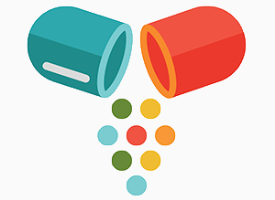 To view the NICE/PHE guidelines and the local Quick Reference Guide within SharePoint:Go to the Medicines Optimisation PageClick on the ‘Formulary’ tab and select ‘Antibiotic (Gov.uk website)’ from the drop-down list for NICE/PHE guidance.Click on the ‘Formulary’ tab and select ‘Antibiotic Formulary Documents’ from the drop-down list for the Quick Reference Guide. Version 6 March 2020 is available for view or download.The Local Quick Reference Guide to Common Infections is available below:To contact the Medicines Optimisation Team please phone 01772 214302